Proiect CNFIS –FDI-2019-0603Titlu proiect : " Dezvoltarea spiritului de lider al studentilor si absolventilor UPG Ploiesti”Nr.înreg.BA    /05.09.2019FORMULAR DE SPECIFICAȚII TEHNICEAchiziția de produse ScauneNOTĂ: Potrivit condiţiilor impuse în Proiectul CNFIS – FDI-2019-0603 valoarea unitară a produselor nu trebuie să depășească 2100 lei fără TVA, respectiv încadrarea produselor să nu se facă la categoria de mijloace fixe.Valoarea estimată a achiziţiei pentru lot 2 : 14285.72 lei fără TVA.LOT 2Termenul de livrare a produselor este de maxim 15 zile de la atribuirea comenzii în SICAP.PROPUNEREA TEHNICĂOfertant:  ....................................................................Nr. înreg. Ofertant.   .............................................................Cerințele impuse vor fi considerate ca fiind minimale. În acest sens orice ofertă prezentată, care se abate de la prevederile specificaţiilor tehnice, va fi luată în considerare, dar numai în măsura în care propunerea tehnică presupune asigurarea unui nivel calitativ superior cerințelor minimale din formularul cu specificţii tehnice, ofertarea de produse cu caracteristici tehnice inferioare celor prevăzute în formularul cu specificţii tehnice și termene de livrare care depășesc perioada prevăzută de la data semnării contractului, atrage descalificarea ofertantului. NOTĂ: specificațiile tehnice care indică o anumită origine, sursă, producție, un procedeu special, o marcă de fabrică sau de comerț, un brevet de invenție, o licență de fabricație, pot fi menționate doar dacă este absolut necesar pentru identificarea tipului de produs și NU au ca efect favorizarea sau eliminarea anumitor operatori economici sau a anumitor produse. Aceste specificații vor fi considerate ca având mențiunea de «sau echivalent». NUMELE OFERTANTULUI______________________________________________Semnătură autorizată								Data:LOT 2Schita scaune sala HP 2CORP CENTRAL	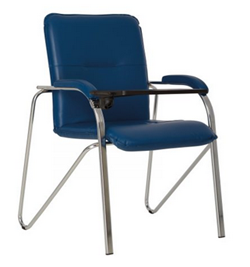 Schita scaune Biblioteca FSE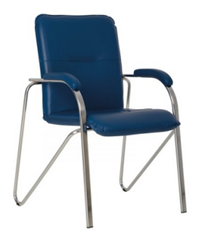 Nr. crt.Denumirea produselor  Scaune- SALA HP 2 Cant.COD CPV1.Scaune tip vizitator (pe schelet metalic) cu spatar și prevazut cu masuta rabatabila de culoare neagra ce se preteaza salilor de curs. Sezutul si spatarul vor fi tapitate cu piele ecologica. Scaunul va avea rama metalica lucioasa, brate metalice, capitonate partial cu piele ecologica (conform pozei atasate, model orientativ). Sezutul va fi tapitat cu material textil albastru4039100000-3Nr. crt.Denumirea produselor  Biblioteca FSECant.COD CPV1.Scaunele vor fi tip vizitator (pe schelet metalic) cu spatar. Sezutul si spatarul vor fi tapitate cu piele ecologica. Scaunul va avea rama metalica lucioasa, brate metalice, capitonate partial cu piele ecologica. Sezutul va fi tapitat cu material textil albastru2039100000-3Nr.crt.Specificații tehnice solicitateB. Specificații tehnice ofertate[a se completa de către Ofertant]Nr.crt.Denumire produsDetalii specifice şi standarde tehnice minim acceptate de către BeneficiarMarca / modelul produsuluiDetaliile specifice şi standardele tehnice ale produsului ofertatLOT 21Scaune tip vizitator (pe schelet metalic) cu spatar și prevazut cu masuta rabatabila de culoare neagra ce se preteaza salilor de curs. Sezutul si spatarul vor fi tapitate cu piele ecologica. Scaunul va avea rama metalica lucioasa, brate metalice, capitonate partial cu piele ecologica (conform pozei atasate, model orientativ). Sezutul va fi tapitat cu material textil albastru2Scaune tip vizitator (pe schelet metalic) cu spatar. Sezutul si spatarul vor fi tapitate cu piele ecologica. Scaunul va avea rama metalica lucioasa, brate metalice, capitonate partial cu piele ecologica. Sezutul va fi tapitat cu material textil albastru